Temp B1: IPSAS Accrual Reporting Template for SCs and SAGAs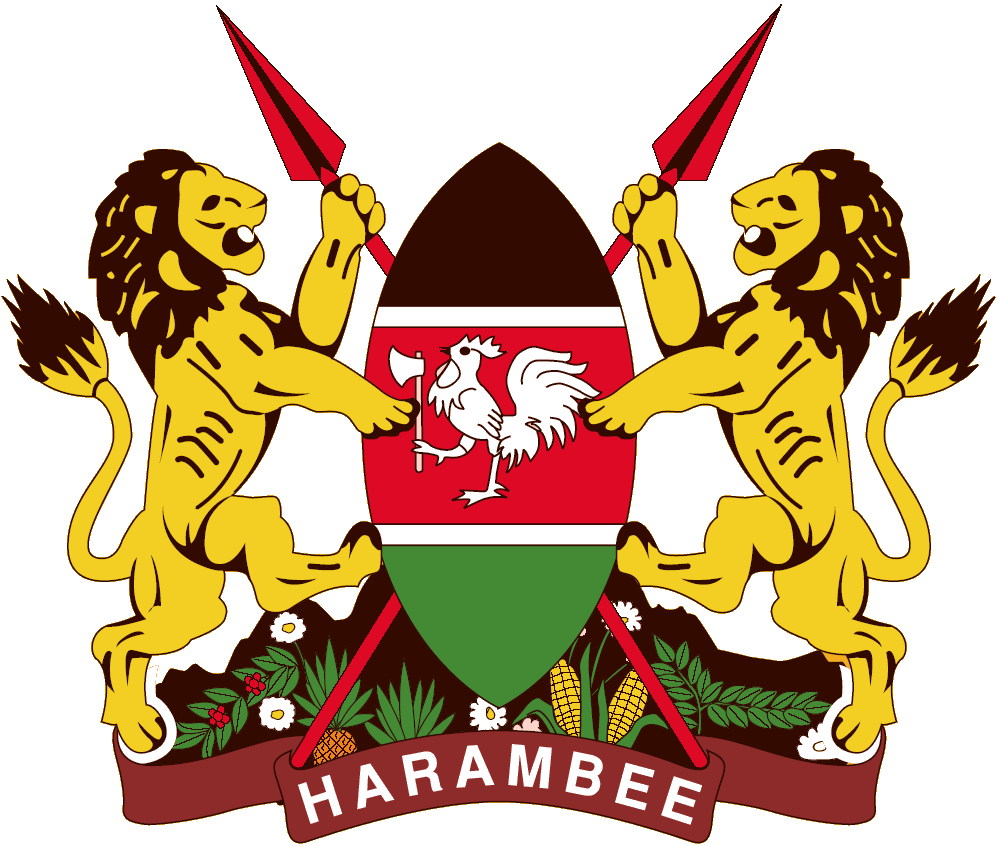 QUARTERLY REPORT AND FINANCIAL STATEMENTSFOR THE PERIOD ENDEDXXXXPrepared in accordance with the Accrual Basis of Accounting Method under the International Public Sector Accounting Standards (IPSAS)INTRODUCTION TO THE QUARTERLY REPORTING TEMPLATESLegal FrameworkIn accordance with Section 83 of the PFM Act, all National Government Owned Entities should prepare a report for each quarter of the financial year in respect to their entity. The entities are required to submit quarterly reports to Cabinet Secretary responsible for the entity and the National Treasury in accordance with the formats prescribed by the Public Sector Accounting Standards Board of Kenya (PSASB-K) not later than fifteen days after the end of each quarter. The Public Sector Accounting Standards Board of Kenya approved the templates for quarterly reporting by National Government Entities on 25 February 2016.Contents of the Quarterly reportsThe quarterly reports should contain financial and non-financial information as stipulated under Section 83 2 (a) and (b) and should be in the form that complies with the standards prescribed and published by the Public Sector Accounting Standards Board of Kenya (PSASB-K) from time to time.The quarterly reporting template is structured as per the below summarized format:INTRODUCTION TO THE QUARTERLY REPORTING TEMPLATES (Continued)Responsibility for submission of the Quarterly reportsThe board of directors and the chief executives of the respective entities should ensure the compliance with the requirements of this template.The chief executives should ensure compliance with the requirements of this template in order to avoid sanctions provided for in the Public Finance Management Act, 2012.The quarterly reports should be submitted to the Office of the Cabinet Secretary responsible for the entity and Office of the Director Government Investments and Public Enterprises, The National Treasury with a soft copy forwarded through.National Treasury responsibility for the Quarterly reportsIn accordance with Section 83 (5) of the Public Financial Management Act, 2012, the National Treasury shall not later than forty five days after the end of each quarter:Consolidate the quarterly reports and submit them to the National Assembly with copies of the reports to the Controller of Budget, Auditor-General and the Commission on Revenue Allocation; and  Publish and publicize the reports. In addition to the above introduction to the quarterly reports template, the following should be noted when completing the template:The template should be completed by all National Government Owned Entities.Financial and non-financial performance of the entity must be included per quarter.The template is available in excel spread sheet for the financial information.Quarterly reporting should be done not later than fifteen days after the end of each quarter.The financial amounts should be rounded to nearest shilling.The quarterly report should be signed by the responsible officers as authorised by the board of directors or equivalent authoritative arm.The notes should be customized to fit the nature of the entity and anything not relevant deleted.The comparative amounts for all the statements and notes should be as per the prior year audited amounts.KEY ENTITY INFORMATION AND MANAGEMENTBackground informationThe entity was formed on … by merging the Ministry of … and the Ministry of.... At cabinet level, the entity is represented by the Cabinet Secretary for …, who is responsible for the general policy and strategic direction of the entity.Principal ActivitiesThe principal activity/mission of the entity is to …Entity HeadquartersP.O. Box XXXXXXXX Building/House/PlazaXXX Avenue/Road/HighwayNairobi, KENYAEntity ContactsTelephone :( 254) XXXXXXXXE-mail: XXXXXXXX.go.keWebsite: www.go.keEntity BankersCentral Bank of KenyaHaile Selassie AvenueP.O. Box 60000City Square 00200Nairobi, KenyaKenya Commercial Bank…...…Independent AuditorsAuditor GeneralKenya National Audit OfficeAnniversary Towers, University Way P.O. Box 30084GOP 00100Nairobi, KenyaI	KEY ENTITY INFORMATION AND MANAGEMENT (Continued)Principal Legal AdviserThe Attorney GeneralState Law OfficeHarambee AvenueP.O. Box 40112 City Square 00200Nairobi, KenyaBoard Members (it should be as they appear in the annual financial statements)Board Committees (it should be as they appear in the annual financial statements)I	KEY ENTITY INFORMATION AND MANAGEMENT (Continued)Key Management (it should be as they appear in the annual financial statements and should be key personnel of the entity involved in Key decision making and running of the entity)STATEMENT OF RESPONSIBILITIESSection 83 of the Public Finance Management Act, 2012 requires an Accounting Officer for a National Government owned Entity to prepare a report for each quarter of the financial year in respect of the entity. In preparing a quarterly report for a National Government Entity, the Accounting Officer shall ensure that the report:(a) Contains information on the financial and non-financial performance of the entity; and (b) Is in a form that complies with the standards prescribed and published by the Public Sector Accounting Standards Board of Kenya from time to time. In addition, not later than fifteen days after the end of each quarter, the Accounting Officer shall submit the quarterly report to the Cabinet Secretary responsible for the entity and the National Treasury. The Cabinet Secretary responsible for an entity shall forward a copy of the report to the Cabinet Secretary and Controller of Budget. In the case of an entity that is a state corporation, the Accounting Officer for the corporation shall submit the quarterly report to the Cabinet Secretary responsible for the corporation who shall, upon approving it, forward a copy to the Cabinet Secretary. Approval of the quarterly financial statementsThe entity’s quarterly financial statements have been prepared in accordance with Section 83 of the PFM Act and were approved by the Board on _________________ 2016 and signed on its behalf by:__________________						____________________Director								Director(The signatories titles should be in line with the entities structure ie some may have different titles not necessarily the director)III. 	MANAGEMENT DISCUSSION AND ANALYSISSECTION ASECTION BSECTION CIII. 	MANAGEMENT DISCUSSION AND ANALYSIS (Continued)SECTION DSECTION ESECTION FSTATEMENT OF FINANCIAL PERFORMANCEFor Quarter X ended xxxThe notes set out on pages xxx to xxx form an integral part of the Quarterly Financial Statements.STATEMENT OF FINANCIAL POSITIONAS AT XXXThe Quarterly Financial Statements set out on pages xxx to xxx were signed on behalf of the Board of Directors by: Director General/C.E.O/M.D (Should include title of head of entity)                                       Chairman of the BoardDate.........................................                                                                          Date...............................STATEMENT OF CASH FLOWSAS AT XXXSTATEMENT OF COMPARISON OF BUDGET AND ACTUAL AMOUNTS AS AT XXXNB: The explanation of material variances should include explanations of unused budget activities for the quarter. Explanations of material variances can be done on the face of this statement or notes to the quarterly financial statements.NOTES TO THE FINANCIAL STATEMENTS(The notes should be tailored to the entities operations and activities and any irrelevant not deleted)VIII.	NOTES TO THE FINANCIAL STATEMENTS (Continued)VIII.	NOTES TO THE FINANCIAL STATEMENTS (Continued)4b)	Transfers from Ministries, Departments and Agencies(Ensure that the amount recorded above as having been received from the Ministry fully reconciles to the amount recorded by the sending entity Ministry. An acknowledgement note/receipt should be raised in favour of the sending Ministry).VIII.	NOTES TO THE FINANCIAL STATEMENTS (Continued)VIII.	NOTES TO THE FINANCIAL STATEMENTS (Continued)(Note: Employee benefits are those paid through the payroll. If travel and other allowances are a reimbursement of in the line of duty, they should be disclosed under general expenses).VIII.	NOTES TO THE FINANCIAL STATEMENTS (Continued)VIII.	NOTES TO THE FINANCIAL STATEMENTS (Continued)*Borrowing costs relate to interest expense relating to acquisition of non- current assets that does not qualify for Capitalisation under the PPE.VIII.	NOTES TO THE FINANCIAL STATEMENTS (Continued)VIII.	NOTES TO THE FINANCIAL STATEMENTS (Continued)(a) Detailed analysis of the cash and cash equivalentsVIII.	NOTES TO THE FINANCIAL STATEMENTS (Continued)Note: The total column of individual receivables in arrears should tie to the respective elements in note 25 and 26VIII.	NOTES TO THE FINANCIAL STATEMENTS (Continued)VIII.	NOTES TO THE FINANCIAL STATEMENTS (Continued)28 (a) Shareholding in other entitiesFor investments in equity share listed under note 28 (c) above, list down the equity investments under the following categories:VIII.	NOTES TO THE FINANCIAL STATEMENTS (Continued)NB: Document any other class of assets in your organisation under the class heading’ others.VIII.	NOTES TO THE FINANCIAL STATEMENTS (Continued)VIII.	NOTES TO THE FINANCIAL STATEMENTS (Continued)VIII.	NOTES TO THE FINANCIAL STATEMENTS (Continued)NB: This is a disclosure note and hence may not necessarily tie into the primary financial statementsVIII.	NOTES TO THE FINANCIAL STATEMENTS (Continued)37. 	Projects 	Projects implemented by the State Corporation/ SAGA Funded by development partners38. 	Status of Projects completion (Summarise the status of project completion at the end of each quarter, ie total costs incurred, stage which the project is etc)SectionCommentsKey Entity Information & ManagementUnder this section the entity should summarize key entity information as it appears in the annual financial report. Information such as entity’s principal activities, contacts, bankers, board members, board committees, key management should be included here.Management Discussions and AnalysisThis is the section that summarises most of the non-financial information. This include overview of the entity performance compared with the budget, brief of the entity’s strategic plan, challenges and opportunities in executing the entity’s plan, compliance and governance issues at a very high level brief. This part has Section A to F.Statement of responsibilitiesUnder this section, the officers responsible for preparing the financial statements should sign and take responsibility for the information included in the quarterly report.Statement of Financial PerformancePer each quarter the entity should summarize the performance based on the breakdown of the notes. The figures should be populated in the excel notes tab which will automatically transfers the amount to the Statement of Financial Performance on a quarterly basis.Statement of Financial PositionPer each quarter the entity should summarize the performance based on the breakdown of the notes. The figures should be populated in the excel notes tab which will automatically transfers the amount to the Statement of Financial Position on a quarterly basis. The statement of financial position must balance.Statement of Cash FlowsThis should be completed on a quarterly basis and at the beginning of every quarter, the cash and cash equivalent at the closing of each quarter should be brought forward.Statement of Comparison of Budget and Actual AmountsBased on the budget per quarter, actual figures should be populated such that at the end of each quarter, there will be a comparison of budget cumulative and actual cumulative. Variances above 10% must be explained.Notes to the Quarterly Financial StatementsThe notes are structured in such a way that they will be populated on a quarterly basis to feed in to the statement of financial performance and position. Notes that are not relevant should be deleted and any inclusion of an item not included in the template is acceptable.Insert each Director’s passport-size photo and name, and key profession/academic qualificationsProvide a concise description of each Director’s date of birth, key qualifications and work experienceDirector 1Director 2Director 3Director 4Etc.Name of the CommitteeMembers Finance and Audit Committee1.2.Governance and Ethics Committee1.2.Any other Committee1.2.Name of the StaffResponsibilityXxxxxChief Executive Officer/ Managing DirectorXxxxxxXxxxxxThe entity’s operational and financial performance (Per quarter the entity should provide an overview of performance as per its mandate in tandem with the National Government strategic objectives and policies. These include key performance indicators, observations with respect to the financial statements, profits, earnings, cash flows and whether or not past performance may be indicative of future results)(In addition, under this section the entity should capture information pertaining to growth &  strategy – touching on industry trends, financial flexibility, etc; challenges and opportunities – touching on key events, demands on the entity’s principal activities etc).Entity’s compliance with statutory requirements (An entity should clearly indicate the extent of compliance and whether there are any major non-compliance that may expose the entity to potential contingent liabilities. Ongoing or potential court cases and defaults should be summarized here clearly indicating the total exposure).Key projects and investment decisions the entity is planning/implementing(The entity should include here in the viability of such projects and how they are facilitating the entity in delivery of its mandate in line with the National Government strategic objectives and policies). (The entity should also indicate how the projects and investments decisions are being financed ie are they being financed by equity/debt, internal generated revenue, grants from Government and Development partners, borrowings. A statement on sustainability of the same should be included). Major risks facing the entity(The entity should include under this section the key risks facing the entity ranging from Operational Risks, Market Risks, Capital Risk, Credit risks, Liquidity risks etc). This should be emanating from the entity’s risk management framework.Material arrears in statutory/financial obligations (This should include but not limited to items such as loan default, pending bills, tax default, outstanding staff & pension obligations/actuarial deficit on pension schemes, non payment of dividends & loan redemption to the National Exchequer etc).The entity’s financial probity and  serious governance issues(Under this section the entity should indicate whether there are any major financial improbity as reported by internal audit/Board audit committee, external auditors, or other National Government Agencies providing oversight; and if there are serious governance issues among the Board or member of the Board and top management including conflict of interest.)QT 1QT 2QT 3QT 4Cumulative to dateActual AuditedNote30 Sept31 Dec31 Mar30 JunCurrent yearPrior yearShs Shs Shs Shs ShsShsRevenue from non-exchange transactionsXXXXXXXXXXXXXXXXXXProperty taxes revenue1XXXXXXXXXXXXXXXXXXPublic contributions and donations2XXXXXXXXXXXXXXXXXXFines, penalties and levies3XXXXXXXXXXXXXXXXXXLicenses and permitsXXXXXXXXXXXXXXXXXXTransfers from other governments4XXXXXXXXXXXXXXXXXXXXXXXXXXXXXXXXXXXXRevenue from exchange transactionsRendering of services5XXXXXXXXXXXXXXXXXXSale of goods 6XXXXXXXXXXXXXXXXXXRental revenue from facilities and equipment7XXXXXXXXXXXXXXXXXXFinance income-external investments8XXXXXXXXXXXXXXXXXXFinance income-outstanding receivables9XXXXXXXXXXXXXXXXXXAgency feesXXXXXXXXXXXXXXXXXXOther income10XXXXXXXXXXXXXXXXXXXXXXXXXXXXXXXXXXXXTotal revenueExpensesGoods and Services11XXXXXXXXXXXXXXXXXXEmployee costs12XXXXXXXXXXXXXXXXXXRemuneration of directors13XXXXXXXXXXXXXXXXXXDepreciation and amortization expense14XXXXXXXXXXXXXXXXXXRepairs and maintenance15XXXXXXXXXXXXXXXXXXContracted services	16XXXXXXXXXXXXXXXXXXGrants and subsidies17XXXXXXXXXXXXXXXXXXGeneral expenses18XXXXXXXXXXXXXXXXXXFinance costs19XXXXXXXXXXXXXXXXXXTotal expensesXXXXXXXXXXXXXXXXXXOther gains/(losses)Gain on sale of assets20XXXXXXXXXXXXXXXXXXGain on foreign exchange transactionsXXXXXXXXXXXXXXXXXXUnrealized gain on fair value of investments21XXXXXXXXXXXXXXXXXXImpairment loss22XXXXXXXXXXXXXXXXXXSurplus before TaxXXXXXXXXXXXXXXXXXXTaxation23XXXXXXXXXXXXXXXXXXSurplus for the periodXXXXXXXXXXXXXXXXXXQT 1QT 2QT 3QT 4Actual AuditedNote30 Sept31 Dec31 Mar30 JunPrior yearAssetsShs  ShsShsShsShs Current assetsCash and cash equivalents24XXXXXXXXXXXXXXXReceivables from exchange transactions25XXXXXXXXXXXXXXXReceivables from non-exchange transactions26XXXXXXXXXXXXXXXCurrent portion of long-term receivables from exchange transactionsXXXXXXXXXXXXXXXInventories27XXXXXXXXXXXXXXXInvestments28XXXXXXXXXXXXXXXXXXXXXXXXXXXXXXNon-current assetsProperty ,plant and equipment29XXXXXXXXXXXXXXXInvestmentsXXXXXXXXXXXXXXXIntangible assets30XXXXXXXXXXXXXXXInvestment property31XXXXXXXXXXXXXXXLong term receivables from exchange transactionsXXXXXXXXXXXXXXXTotal assetsXXXXXXXXXXXXXXXLiabilitiesCurrent liabilitiesTrade and other payables from exchange transactions32XXXXXXXXXXXXXXXRefundable deposits from customers33XXXXXXXXXXXXXXXFinance lease obligationXXXXXXXXXXXXXXXCurrent portion of borrowingsXXXXXXXXXXXXXXXDeferred income34XXXXXXXXXXXXXXXEmployee benefit obligationXXXXXXXXXXXXXXXTaxationXXXXXXXXXXXXXXXXXXXXXXXXXXXXXXNon-current liabilitiesNon-current employee benefit obligationXXXXXXXXXXXXXXXBorrowings35XXXXXXXXXXXXXXXService concession liabilityXXXXXXXXXXXXXXXDeferred tax liabilitiesXXXXXXXXXXXXXXXTotal liabilitiesXXXXXXXXXXXXXXXNet assetsReservesXXXXXXXXXXXXXXXAccumulated surplusXXXXXXXXXXXXXXXMinority interestXXXXXXXXXXXXXXXTotal net assets and liabilitiesXXXXXXXXXXXXXXXNoteBudget Current yearJuly-Sept ActualQT 1Oct- Dec ActualQT 2Jan- Mar ActualQT 3April- June Actual AuditedShsShsShsShsShsCash and cash equivalents at the beginning of the quarter24XXXXXXXXXXXXXXXCash flows from operating activitiesReceiptsProperty taxesXXXXXXXXXXXXXXXPublic contributions and donationsXXXXXXXXXXXXXXXFines ,penalties and leviesXXXXXXXXXXXXXXXLicenses and permitsXXXXXXXXXXXXXXXGovernment grants and subsidiesXXXXXXXXXXXXXXXRendering of servicesXXXXXXXXXXXXXXXSale of goodsXXXXXXXXXXXXXXXFinance incomeXXXXXXXXXXXXXXXOther income, rentals and agency feesXXXXXXXXXXXXXXXXXXXXXXXXXXXXXXPaymentsCompensation of employeesXXXXXXXXXXXXXXXGoods and servicesXXXXXXXXXXXXXXXFinance costXXXXXXXXXXXXXXXRent paidXXXXXXXXXXXXXXXTaxation paidXXXXXXXXXXXXXXXOther paymentsXXXXXXXXXXXXXXXGrants and subsidies paidXXXXXXXXXXXXXXXNet cash flows from operating activities XXXXXXXXXXXXXXXCash flows from investing activitiesPurchase of property, plant, equipment and intangible assets29XXXXXXXXXXXXXXXProceeds from sale of property, plant and EquipmentXXXXXXXXXXXXXXXDecrease in non-current receivablesXXXXXXXXXXXXXXXIncrease in investments31XXXXXXXXXXXXXXXNet cash flows used in investing activitiesXXXXXXXXXXXXXXXCash flows from financing activitiesProceeds from borrowingsXXXXXXXXXXXXXXXRepayment of borrowingsXXXXXXXXXXXXXXXIncrease in depositsXXXXXXXXXXXXXXXNet cash flows used in financing activitiesXXXXXXXXXXXXXXXNet increase/(decrease) in cash and cash equivalentsXXXXXXXXXXXXXXXCash and cash equivalents at end of the quarter24XXXXXXXXXXXXXXXBudgetActualBudgetActual Explanation of material variancesPer Quarter Per QuarterVarianceCumulative to dateCumulative to dateVarianceShs  Shs  Shs  ShsShs Shs  RevenueProperty taxesXXXXXXXXXXXXXXXXXXPublic contributions and donationsXXXXXXXXXXXXXXXXXXFines, penalties and leviesXXXXXXXXXXXXXXXXXXLicenses and permitsXXXXXXXXXXXXXXXXXXGovernment grants and subsidiesXXXXXXXXXXXXXXXXXXRendering of servicesXXXXXXXXXXXXXXXXXXSale of goodsXXXXXXXXXXXXXXXXXXFinance IncomeXXXXXXXXXXXXXXXXXXGains on disposal, rental income and agency feesXXXXXXXXXXXXXXXXXXTotal incomeXXXXXXXXXXXXXXXXXXExpensesCompensation of employeesXXXXXXXXXXXXXXXXXXGoods and servicesXXXXXXXXXXXXXXXXXXFinance costXXXXXXXXXXXXXXXXXXRent paidXXXXXXXXXXXXXXXXXXTaxation paidXXXXXXXXXXXXXXXXXXOther paymentsXXXXXXXXXXXXXXXXXXGrants and subsidies paidXXXXXXXXXXXXXXXXXXTotal expenditureXXXXXXXXXXXXXXXXXXSurplus for the periodXXXXXXXXXXXXXXXXXXQT 1QT 2QT 3QT 4Cumulative to dateActual Audited30 Sept31 Dec31Mar30 JunCurrent yearPrior yearShs   Shs Shs Shs Shs Shs Property taxes revenueActualTaxable land and buildingsResidentialxxxxxxxxxxxxxxxXxxCommercialxxxxxxxxxxxxxxxXxxStatexxxxxxxxxxxxxxxXxxPenaltiesxxxxxxxxxxxxxxxXxxxxxxxxxxxxxxxxxXxxIncome forgone(xxx)(xxx)(xxx)(xxx)(xxx)(xxx)Total property taxes revenuexxxxxxxxxxxxxxxXxxPublic contributions and donationsE.g, The Green Belt MovementxxxxxxxxxxxxxxxxxxOtherxxxxxxxxxxxxxxxxxxTotal transfers and sponsorshipsxxxxxxxxxxxxxxxxxxReconciliation of public contributions and donationsBalance unspent at beginning of quarterxxxxxxxxxxxxxxxxxxCurrent year receiptsxxxxxxxxxxxxxxxxxxConditions met - transferred to revenuexxxxxxxxxxxxxxxxxxConditions to be met - remain liabilities xxxxxxxxxxxxxxxxxxQT 1QT 2QT 3QT 4Cumulative to dateActual Audited30 Sept31 Dec31Mar30 JunCurrent yearPrior yearShs   Shs Shs Shs Shs Shs Fines, penalties and leviesFuel levyxxxxxxxxxxxxxxxxxxFinesxxxxxxxxxxxxxxxxxxTotalxxxxxxxxxxxxxxxxxxTransfers from other governmentsUnconditional grantsOperational grantxxxxxxXxxxxxxxxxxxOtherxxxxxxXxxxxxxxxxxxxxxxxxXxxxxxxxxxxxConditional grantsNational housing grantxxxxxxXxxxxxxxxxxxNational infrastructure grantxxxxxxXxxxxxxxxxxxProvincial health grantxxxxxxXxxxxxxxxxxxSocial services grantxxxxxxXxxxxxxxxxxxBasic services subsidyxxxxxxXxxxxxxxxxxxTransportation fund (international funding)xxxxxxXxxxxxxxxxxxOther organizational grantsxxxxxxXxxxxxxxxxxxTotal government grants and subsidiesxxxxxxXxxxxxxxxxxxName of the Entity sending the grantAmount recognized to Statement of Comprehensive IncomeAmount deferred Amount recognised in capital fund.Total grant income during the  quarterCumulative transfers to dateName of the Entity sending the grantAmount recognized to Statement of Comprehensive IncomeAmount deferred SeptName of the Entity sending the grantAmount recognized to Statement of Comprehensive IncomeAmount deferred Shs Ministry of xxxxxxxx xxxx xxxxxxxxxx xxxxxxxxxTotalXxxQT 1QT 2QT 3QT 4Cumulative to dateActual Audited30 Sept31 Dec31 Mar30 JuneCurrent yearPrior periodRendering of servicesShs Shs Shs Shs Shs Shs e.g, Waste management (solid waste)XxxXxxXxxXxxxxxxxxe.g, Waste management (sewerage and sanitation)XxxXxxXxxXxxxxxxxxOtherXxxXxxXxxXxxxxxxxxTotal revenue from the rendering of servicesXxxXxxXxxXxxxxxxxxSale of goodsXxxxxxXxxXxxxxxxxxSale of electricityXxxxxxXxxXxxxxxxxxSale of waterXxxxxxXxxXxxxxxxxxTotal revenue from the sale of goodsXxxxxxXxxXxxxxxxxxQT 1QT 2QT 3QT 4Cumulative to dateActual Audited30 Sept31 Dec31Mar30 JunCurrent yearPrior yearShs   Shs Shs Shs Shs Shs Rental revenue from facilities and equipmentStraight-lined operating lease receiptsxxxxxxXxxxxxxxxxxxContingent rentalsxxxxxxXxxxxxxxxxxxTotal rentalsxxxxxxXxxxxxxxxxxxFinance income - external investmentsCash investments and fixed depositsxxxxxxXxxxxxxxxxxxTotal finance income – external investmentsxxxxxxXxxxxxxxxxxxFinance income - outstanding receivablesService, water and electricity debtorsxxxxxxXxxxxxxxxxxxTotal receivables finance income – outstandingxxxxxxXxxxxxxxxxxxOther incomexxxxxxXxxxxxxxxxxxInsurance recoveriesxxxxxxXxxxxxxxxxxxBulk infrastructure leviesxxxxxxXxxxxxxxxxxxInfrastructure improvement feexxxxxxXxxxxxxxxxxxOther incomexxxxxxXxxxxxxxxxxxServices concession incomexxxxxxXxxxxxxxxxxxSkills development levyxxxxxxXxxxxxxxxxxxTotal other incomexxxxxxXxxxxxxxxxxxQT 1QT 2QT 3QT 4Cumulative to dateActual Audited30 Sep31 Dec31 Mar30 JuneCurrent yearPrior yearShs  ShsShs Shs Shs Shs Goods and ServicesElectricityxxxxxxXxxxxxxxxXxxWaterxxxxxxXxxxxxxxxXxxTotal good and servicesxxxxxxXxxxxxxxxXxxEmployee costsSalaries and wagesXxxxxxxxxxxxxxxXxxEmployee related costs - contributions to pensions and medical aidsXxxxxxxxxxxxxxxXxxTravel, motor car, accommodation, subsistence and other allowancesXxxxxxxxxxxxxxxXxxHousing benefits and allowancesXxxxxxxxxxxxxxxXxxOvertime paymentsXxxxxxxxxxxxxxxXxxPerformance and other bonusesXxxxxxxxxxxxxxxXxxSocial contributionsXxxxxxxxxxxxxxxXxxExpenditure recharged to capital projectsXxxxxxxxxxxxxxxXxxEmployee costsXxxxxxxxxxxxxxxXxxQT 1QT 2QT 3QT 4Cumulative to dateActual Audited30 Sep31 Dec31 Mar30 JuneCurrent yearPrior yearShs  ShsShs Shs Shs Shs Remuneration of directorsChairman's HonorariaXxxxxxxxxxxxxxxXxxDirectors emolumentsXxxxxxxxxxxxxxxXxxOther allowancesXxxxxxxxxxxxxxxXxxTotal director emolumentsXxxxxxxxxxxxxxxXxxQT 1QT 2QT 3QT 4Cumulative to dateActual Audited30 Sep31 Dec31 Mar30 JuneCurrent yearPrior yearShs  ShsShs Shs Shs Shs Depreciation and amortization expenseProperty, plant and equipmentxxxxxxxxxxxxxxxXxxIntangible assetsxxxxxxxxxxxxxxxXxxInvestment property carried at costxxxxxxxxxxxxxxxXxxTotal depreciation and amortizationxxxxxxxxxxxxxxxXxxRepairs and maintenancePropertyxxxxxxxxxXxxxxxXxxInvestment property – earning rentalsxxxxxxxxxXxxxxxXxxEquipmentxxxxxxxxxXxxxxxXxxVehiclesxxxxxxxxxXxxxxxXxxOtherxxxxxxxxxXxxxxxXxxTotal repairs and maintenancexxxxxxxxxXxxxxxXxxContracted servicesActuarial valuationsxxxxxxxxxXxxxxxXxxInvestment valuationsxxxxxxxxxXxxxxxXxxProperty valuationsxxxxxxxxxXxxxxxXxxTotal contracted servicesxxxxxxxxxXxxxxxXxxGrants and subsidies Community developmentxxxxxxxxxXxxxxxXxxEducation initiatives and programsxxxxxxxxxXxxxxxXxxSocial developmentxxxxxxxxxXxxxxxXxxCommunity trustxxxxxxxxxXxxxxxXxxSporting bodiesxxxxxxxxxXxxxxxXxxTotal grants and subsidiesxxxxxxxxxXxxxxxXxxQT 1QT 2QT 3QT 4Cumulative to dateActual Audited30 Sept31 Dec31 Mar30 JuneCurrent yearPrior yearGeneral expensesShs  Shs Shs Shs Shs Shs AdvertisingxxxxxxxxxXxxxxxXxxAdmin feesxxxxxxxxxXxxxxxXxxAudit feesxxxxxxxxxXxxxxxXxxConferences and delegationsxxxxxxxxxXxxxxxXxxConsulting feesxxxxxxxxxXxxxxxXxxConsumablesxxxxxxxxxXxxxxxXxxElectricityxxxxxxxxxXxxxxxXxxFuel and oilxxxxxxxxxxxxxxxXxxInsurancexxxxxxxxxxxxxxxXxxLegal expensesxxxxxxxxxxxxxxxXxxLicenses and permitsxxxxxxxxxxxxxxxXxxChemicalsxxxxxxxxxxxxxxxXxxWater purification costxxxxxxxxxxxxxxxXxxPostagexxxxxxxxxxxxxxxXxxPrinting and stationeryxxxxxxxxxxxxxxxXxxHire chargesxxxxxxxxxxxxxxxXxxRentalxxxxxxxxxxxxxxxXxxSecurity costsxxxxxxxxxxxxxxxXxxSewage treatment costsxxxxxxxxxxxxxxxXxxSkills development leviesxxxxxxxxxxxxxxxXxxInventory scrappingxxxxxxxxxxxxxxxXxxTelecommunicationxxxxxxxxxxxxxxxXxxTrainingxxxxxxxxxxxxxxxXxxOtherxxxxxxxxxxxxxxxXxxTotal general expensesxxxxxxxxxxxxxxxXxxFinance costsBorrowings (amortized cost)**xxxxxxxxxxxxxxxXxxFinance leases (amortized cost)xxxxxxxxxxxxxxxXxxUnwinding of discountxxxxxxxxxxxxxxxXxxBank overdraftsxxxxxxxxxxxxxxxXxxTotal finance costsxxxxxxxxxxxxxxxXxxQT 1QT 2QT 3QT 4Cumulative to dateActual Audited30 Sep31 Dec31 Mar30 JuneCurrent yearPrior yearShs  Shs Shs Shs Shs Shs Gain on sale of assetsxxxxxxxxxxxxxxxXxxProperty, plant and equipmentxxxxxxxxxxxxxxxXxxOther assetsxxxxxxxxxxxxxxxXxxTotal gain on sale of assetsxxxxxxxxxxxxxxxXxxUnrealized gain on fair value of investmentsInvestments at fair valuexxxxxxxxxXxxxxxXxxTotal unrealized gainxxxxxxxxxXxxxxxXxxImpairment lossProperty, plant and equipmentxxxxxxxxxXxxxxxXxxIntangible assetsxxxxxxxxxXxxxxxXxxTotal impairment lossxxxxxxxxxXxxxxxXxxTaxationCurrent income tax:Current income tax chargexxxxxxxxxXxxxxxXxxDeferred tax:Relating to original and reversal of temporary differencesxxxxxxxxxXxxxxxXxxIncome tax expense reported in the statement of financial performancexxxxxxxxxXxxxxxXxxCash and cash equivalentsCurrent accountxxxxxxxxxxxxxxxXxxOn - call depositsxxxxxxxxxxxxxxxXxxFixed deposits accountxxxxxxxxxxxxxxxXxxStaff car loan/ mortgagexxxxxxxxxxxxxxxXxxOthers(specify)xxxxxxxxxxxxxxxXxxTotal cash and cash equivalentsxxxxxxxxxxxxxxxXxxQT 1QT 2QT 3QT 4 Actual AuditedFinancial institutionAccount number30 Sept31 Dec31 Mar30 JunPrior yearShs  000Shs 000Shs 000Shs 000Shs 000Current accountKenya Commercial bankxxxxxxxxxxxxXxxEquity Bank, etxxxxxxxxxxxxXxxSub- totalxxxxxxxxxxxxXxxOn - call depositsKenya Commercial bankxxxxxxxxxxxxXxxEquity Bank - etcxxxxxxxxxxxxXxxSub- totalxxxxxxxxxxxxXxxFixed deposits accountKenya Commercial bankxxxxxxxxxxxxXxxBank BxxxxxxxxxxxxXxxSub- totalxxxxxxxxxxxxXxxStaff car loan/ mortgageKenya Commercial bankxxxxxxxxxxxxXxxBank BxxxxxxxxxxxxXxxSub- totalxxxxxxxxxxxxXxxOthers(specify)xxxxxxxxxxxxXxxCash in transitxxxxxxxxxxxxXxxcash in handxxxxxxxxxxxxXxxM pesaxxxxxxxxxxxxXxxSub- totalxxxxxxxxxXxxXxxGrand totalxxxxxxxxxXxxxxxQT 1QT 2QT 3QT 4Cumulative to date Actual Audited30 Sept31 Dec31 Mar30 JunCurrent yearPrior yearShs Shs ShsShs ShsShs 25      Receivables from           exchange transactionsCurrent receivablesService ,water and electricity debtorsXxxxxxxxxxxxxxxXxxOther exchange debtorsXxxxxxxxxxxxxxxXxxLess: impairment allowance(xxx)(xxx)(xxx)(xxx)(xxx)(xxx)Total current receivablesXxxxxxxxxxxxxxxXxxNon-current receivablesSporting bodiesXxxxxxxxxxxxxxxXxxPublic organizationsXxxxxxxxxxxxxxxXxxLess: impairment allowance(xxx)(xxx)(xxx)(xxx)(xxx)(xxx)XxxxxxxxxxxxxxxXxxCurrent portion transferred to current receivables(xxx)(xxx)(xxx)(xxx)(xxx)(xxx)Total non-current receivablesXxxxxxxxxxxxxxxXxxTotal receivablesXxxxxxxxxxxxxxxXxx26.Receivables from non-       exchange contractsCurrent receivablesProperty tax debtorsxxxxxxxxxXxxXxxxxxOther debtors (non-exchange transactions)xxxxxxxxxXxxXxxxxxLess: impairment allowance(xxx)(xxx)(xxx)(xxx)(xxx)(xxx)Total current receivablesxxxxxxxxxXxxXxxxxx0-30 days60-90 days90-120 daysOver 1 year oldTotalShs '000Shs'000Shs'000Shs '000Shs'00026 (a) Receivables in           arrearsTrade receivablesxxxxxxxxxxxxxxxStudent receivablesxxxxxxxxxxxxxxxStaff receivablesxxxxxxxxxxxxxxxOthers(specify)xxxxxxxxxxxxxxxxxxxxxxxxxxxxxxQT 1QT 2QT 3QT 4Cumulative to date Actual Audited30 Sept31 Dec31 Mar30 JunCurrent yearPrior yearShs Shs ShsShs ShsShs InventoriesConsumable storesxxxxxxxxxxxxXxxXxxMedical suppliesxxxxxxxxxxxxXxxXxxSpare parts and metersxxxxxxxxxxxxXxxXxxWater for distributionxxxxxxxxxxxxXxxXxxOther goods held for resalexxxxxxxxxxxxXxxXxxCateringxxxxxxxxxxxxXxxXxxTotal inventories at the lower of cost and net realizable valuexxxxxxxxxxxxXxxXxxInvestmentsInvestment in Treasury bills and bondsFinancial institutionCBKxxxxxxXxxxxxxxxXxxCBKxxxxxxXxxxxxxxxXxxSub- totalxxxxxxXxxxxxxxxXxxInvestment with Financial Institutions/ BanksBank xxxxxxxXxxxxxxxxXxxBank yxxxxxxXxxxxxxxxXxxSub- totalxxxxxxXxxxxxxxxXxxEquity investments (specify)Equity/ sharesxxxxxxXxxxxxxxxXxxSub- totalxxxxxxXxxxxxxxxXxxGrand totalxxxxxxXxxxxxxxxXxxName of entity where investment is heldNo of sharesNo of sharesNo of sharesNominal value of sharesFair value of sharesFair value of sharesDirect shareholdingIndirect shareholdingEffective shareholdingCurrent yearPrior year%%%Shs ShsShsEntity AxxxxxxxxxxxxxxxxxxEntity BxxxxxxxxxxxxxxxxxxEntity CxxxxxxxxxxxxxxxxxxEntity DxxxxxxxxxxxxxxxxxxxxxxxxxxxxxxxxxxxxLand andBuildingsMotor vehiclesFurniture and fittingsComputersOtherPlant andequipmentCapitalWork in progress TotalProperty, plant and equipmentCostShsShsShs Shs Shs Shs Shs Shs At 1July 2014 XXXXXXXXXXXXXXXXXXXXXXXXAdditionsXXXXXXXXX-XXX-XXXXXXDisposals(XXX)(XXX)--(XXX)-(XXX)(XXX)Transfers/adjustmentsXXX(XXX)XXX(XXX)(XXX)-XXX(XXX)At  June 2015XXXXXXXXXXXXXXXXXXXXXXXXAdditionsXXXXXXXXX-XXXXXXXXXXXXDisposals(XXX)---(XXX)-(XXX)(XXX)Transfer/adjustments(XXX)XXXXXX(XXX)(XXX)-XXX(XXX)At end of the quarterXXXXXXXXXXXXXXXXXXXXXXXXDepreciation and impairmentAt 1July 2013(XXX)(XXX)(XXX)(XXX)(XXX)-(XXX)(XXX)Depreciation(XXX)(XXX)(XXX)(XXX)(XXX)-(XXX)(XXX)Impairment(XXX)---(XXX)--(XXX)At30 June2015XXXXXXXXXXXXXXXXXXXXXXXXDepreciation(XXX)(XXX)(XXX)-(XXX)(XXX)(XXX)(XXX)DisposalsXXX---XXX-XXXXXXImpairment(XXX)(XXX)--(XXX)--(XXX)Transfer/adjustmentXXX(XXX)(XXX)XXX(XXX)-(XXX)XXXAt end of quarterXXXXXXXXXXXXXXXXXXXXXXXXNet book valuesAt end of quarterXXXXXXXXXXXXXXXXXXXXXXXXAt30 June2015XXXXXXXXXXXXXXXXXXXXXXXXQT 1QT 2QT 3QT 4Cumulative to date Actual Audited30 Sept31 Dec31 Mar30 JunCurrent yearPrior yearShs Shs ShsShs ShsShs Intangible assets-softwareCostAt beginning of quarterxxxxxxxxxxxxxxxxxxAdditionsxxxxxxxxxxxxxxxxxxAt end of quarterxxxxxxxxxxxxxxxxxxAdditions–internal developmentxxxxxxxxxxxxxxxxxxAt end of quarterxxxxxxxxxxxxxxxxxxAmortization and impairmentAt beginning of quarterxxxxxxxxxxxxxxxxxxAmortizationxxxxxxxxxxxxxxxxxxAt end of quarterxxxxxxxxxxxxxxxxxxImpairment lossxxxxxxxxxxxxxxxxxxAt end of quarterxxxxxxxxxxxxxxxxxxNBVxxxxxxxxxxxxxxxxxxInvestment propertyAt beginning of quarterxxxxxxxxxxxxxxxxxxAdditionsxxxxxxxxxxxxxxxxxxDepreciationxxxxxxxxxxxxxxxxxxAt end of quarterxxxxxxxxxxxxxxxxxxTrade and other payables from exchange transactionsTrade payablesxxxxxxxxxxxxxxxxxxPayments received in advancexxxxxxxxxxxxxxxxxxEmployee advancesxxxxxxxxxxxxxxxxxxThird-party paymentsxxxxxxxxxxxxxxxxxxOther payablesxxxxxxxxxxxxxxxxxxTotal trade and other payablesxxxxxxxxxxxxxxxxxxQT 1QT 2QT 3QT 4Cumulative to date Actual Audited30 Sept31 Dec31 Mar30 JunCurrent yearPrior yearShs Shs ShsShs ShsShs Refundable deposits from customersConsumer depositsxxxxxxxxxxxxXxxOther depositsxxxxxxxxxxxxXxxTotal depositsxxxxxxxxxxxxXxxDeferred incomeNational governmentxxxxxxxxxxxxxxxXxxInternational fundersxxxxxxxxxxxxxxxXxxPublic contributions and donationsxxxxxxxxxxxxxxxXxxTotal deferred incomexxxxxxxxxxxxxxxXxxBorrowingsBalance at beginning of the periodXXXXXXXXXXXXXXXXXXExternal borrowings during the yearXXXXXXXXXXXXXXXXXXDomestic borrowings during the yearXXXXXXXXXXXXXXXXXXRepayments of external borrowings during the periodXXXXXXXXXXXXXXXXXXRepayments of domestics borrowings during the periodXXXXXXXXXXXXXXXXXXBalance at end of the periodXXXXXXXXXXXXXXXXXXThe analyses of both external and domestic borrowings are as follows:QT 1QT 2QT 3QT 4Cumulative to date Actual Audited30 Sept31 Dec31 Mar30 JunCurrent yearPrior yearShs Shs ShsShs ShsShs 35.  Borrowings       (Continued)External BorrowingsDollar denominated loan from ‘A’XXXXXXXXXXXXXXXXXXSterling Pound denominated loan from ‘B’XXXXXXXXXXXXXXXXXXEuro denominated loan from ‘C’XXXXXXXXXXXXXXXXXXXXXXXXXXXXXXXXXXXXDomestic BorrowingsKenya Shilling loan from KCBXXXXXXXXXXXXXXXXXXKenya Shilling loan from Barclays BankXXXXXXXXXXXXXXXXXXKenya Shilling loan from Consolidated BankXXXXXXXXXXXXXXXXXXTotal balance at end of the periodXXXXXXXXXXXXXXXXXXArrears/ Financial Obligations/ Contingent liabilitiesArrears/ Financial Obligations/ Contingent liabilitiesArrears/ Financial Obligations/ Contingent liabilitiesArrears/ Financial Obligations/ Contingent liabilitiesArrears/ Financial Obligations/ Contingent liabilitiesArrears/ Financial Obligations/ Contingent liabilitiesArrears/ Financial Obligations/ Contingent liabilitiesMaterial arrears in statutory/financial obligations/contingent liability:Material arrears in statutory/financial obligations/contingent liability:Material arrears in statutory/financial obligations/contingent liability:Material arrears in statutory/financial obligations/contingent liability:Material arrears in statutory/financial obligations/contingent liability:Material arrears in statutory/financial obligations/contingent liability:Material arrears in statutory/financial obligations/contingent liability:As At:As At:30 Sept31 Dec31 Mar30 JunPrior YearLoan Arrears: PrincipalLoan Arrears: InterestLoan Arrears: TotalStatutory Obligations:NSSFStatutory Obligations:NHIFStatutory Obligations:PAYE.Statutory Obligations:Corporate Tax.Statutory Obligations:Pension.Pending billsProject titleProject NumberDonorPeriod/ durationDonor commitmentSeparate donor reporting required as per the donor agreement (Yes/No)12ProjectTotal project CostTotal expended to dateCompletion %  to dateBudgetActual  per quarterSources123